Задача №2Задание1.По заданным размерам построить кинематическую схему механизма в расчетном положении, которое определяется углом φ. Угол φ откладывается в направлении угловой скорости ω1 от оси О-О.2.Определить скорости точек А, В и С. Для этого построить план скоростей.3.Определить угловую скорость звена 2  ω2. Указать на схеме направление ω2 круговой стрелкой.4.Определить ускорения точек А, В, С, S1, S2, S3. Для этого построить план ускорений.(Точки S1, S2, S3 - центры масс звеньев. Находятся на серединах полных длин соответствующих звеньев. Для ползуна 3 точки В и S3  совпадают).5.Определить угловое ускорение звена 2 ε2. Указать на схеме направление ε2 круговой стрелкой.Предлагается:10 вариантов схем кривошипно-ползунных механизмов;каждая схема содержит 10 вариантов числовых данных.Студент выбирает задачу по двум последним цифрам зачетной книжки:номер схемы – по последней цифре зачетной книжки;числовые данные из таблицы — по предпоследней цифре зачетной книжки.СХЕМЫ КРИВОШИПНО-ПОЛЗУННЫХ МЕХАНИЗМОВЧИСЛОВЫЕ ДАННЫЕ ДЛЯ РАСЧЕТАЗаданиеСхема1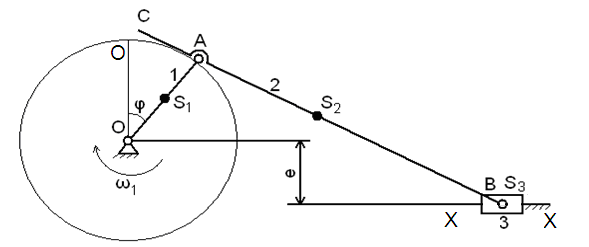 2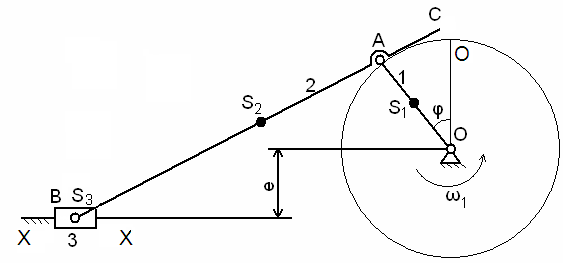 3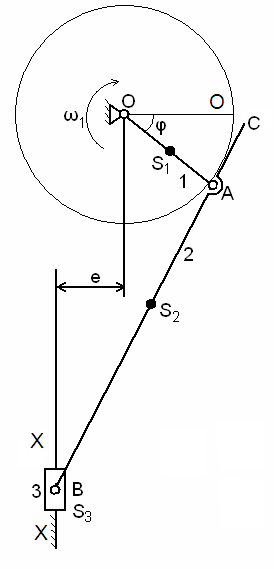 4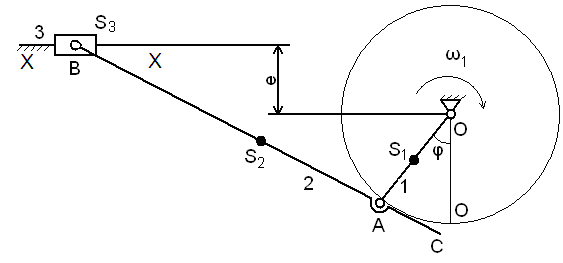 5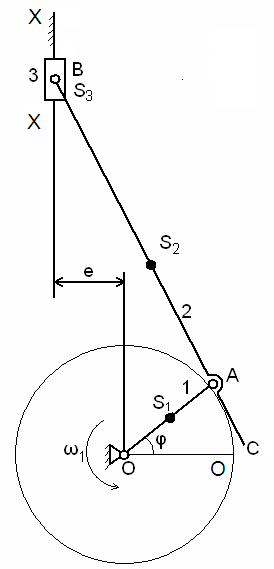 6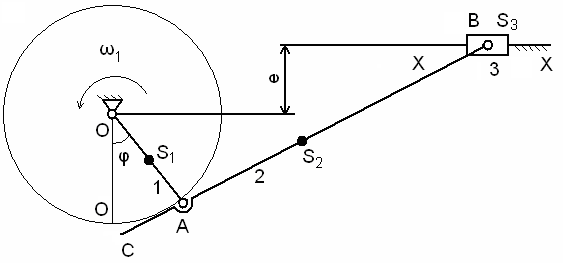 7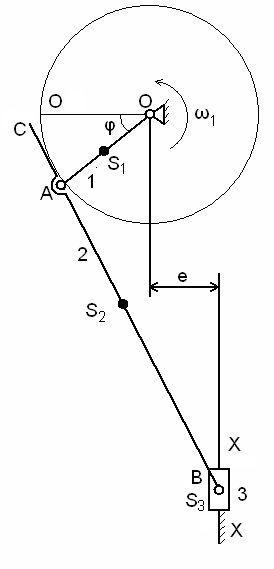 8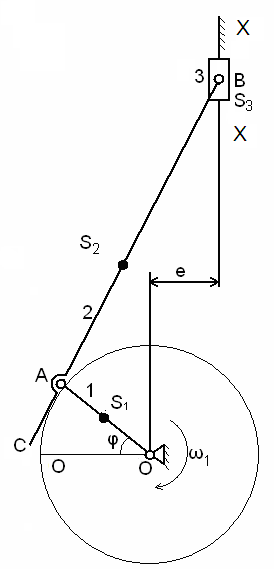 9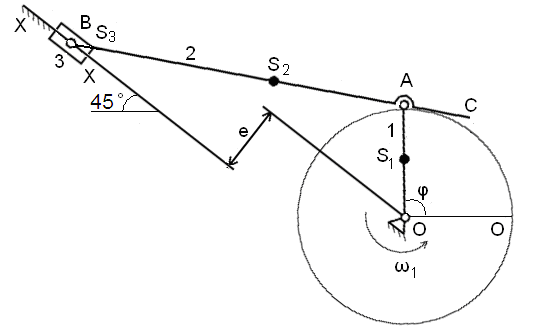 0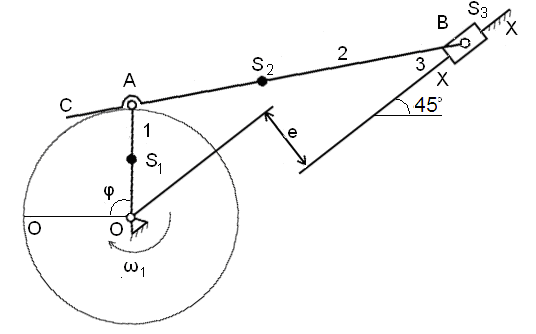 ВеличинаПредпоследняя цифраПредпоследняя цифраПредпоследняя цифраПредпоследняя цифраПредпоследняя цифраПредпоследняя цифраПредпоследняя цифраПредпоследняя цифраПредпоследняя цифраПредпоследняя цифраВеличина1234567890ОА, мм2530322826250320300280260АВ, мм8090908480800900900840800АС, мм3038363030300360380300300AS2, мм2526272725250270260270250е, мм1326241820130240260180200φ, град304560120135150225240300315ω1, 1/сек28303235404448505560